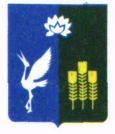  АДМИНИСТРАЦИЯЧКАЛОВСКОГО СЕЛЬСКОГО ПОСЕЛЕНИЯСПАССКОГО МУНИЦИПАЛЬНОГО РАЙОНАПРИМОРСКОГО КРАЯ ПОСТАНОВЛЕНИЕ О выявлении на территории Чкаловского сельского поселения бесхозяйного имущества    В соответствии с Гражданским кодексом Российской Федерации, Федеральным законом от 06 октября 2003 года № 131-ФЗ «Об общих принципах организации местного самоуправления в Российской Федерации», Федеральным законом от 21 июля 1997 года №112-ФЗ «О государственной регистрации права на недвижимое имущество и сделок с ним», постановлением Правительства Российской Федерации от 17 сентября 2003 года №580 «Об утверждении Положения о принятии на учет бесхозяйной вещи», на основании Устава  Чкаловского сельского поселения, администрация Чкаловского сельского поселения ПОСТАНОВЛЯЕТ:          1. В целях вовлечения неиспользуемых объектов в свободный гражданский оборот, обеспечения нормальной и безопасной технологии в эксплуатации объектов и поддержании в надлежащем состоянии территории Чкаловского сельского поселения выявить как бесхозяйное имущество электрические столбы в количестве 13 штук находящиеся по адресу: с. Чкаловское, ул. Ленина в сторону свинофермы ООО «Свиягинское».                 2.  Постановление вступает в силу с момента подписания.         3.  Опубликовать  постановление в газете «Родные просторы» и на официальном сайте администрации Спасского муниципального района в сети Интернет.         4. Контроль за исполнением настоящего постановления оставляю за собой.Глава Чкаловского сельского поселения                                   ________ В.С. Ию09 августа  2016 годас. Чкаловское                                 № 97/1